RASEINIŲ R. ARIOGALOS GIMNAZIJA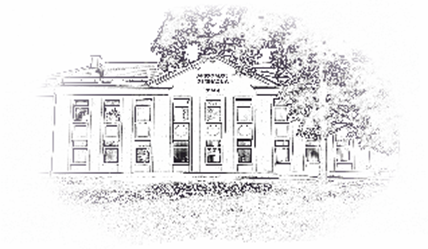 2019 m.RASEINIŲ R. ARIOGALOS GIMNAZIJOS 2019 METŲ ŠVIETIMO STEBĖSENOS RODIKLIAIRaseinių r. Ariogalos gimnazija 2019 m. organizavo veiklą vadovaudamasi svarbiausiais švietimo veiklą reglamentuojančiais dokumentais:Valstybės švietimo ir mokslo stebėsenos rodikliais, patvirtintais Lietuvos Respublikos švietimo, mokslo ir sporto ministro 2019 m. gegužės 14 d. įsakymu Nr. V-620;Raseinių r. Ariogalos gimnazijos  2019-2021 metų strateginiu veiklos planu, patvirtintu Raseinių rajono Ariogalos gimnazijos direktoriaus 2019 m. gegužės 21 d. įsakymu  Nr. V-141;Raseinių r. Ariogalos gimnazijos nuostatais, patvirtintais Raseinių rajono savivaldybės tarybos 2020 m. rugpjūčio 18 d. sprendimu  Nr. TS-243.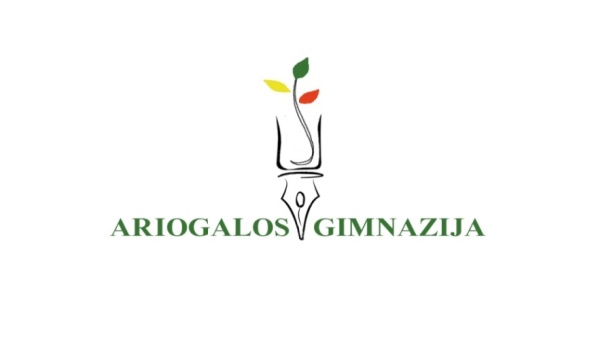 Svarbiausios Raseinių r. Ariogalos gimnazijos prioritetinės kryptys:Socialinių – emocinių vertybių stiprinimas.GIMNAZIJOS KONTEKSTO RODIKLIAI priešmokyklinio ugdymo grupių vaikų skaičius (vienetais); besimokančiųjų skaičius pagal pradinio, pagrindinio ir vidurinio ugdymo programas (vienetais); besimokančiųjų pirmose klasėse skaičius (vienetais); besimokančiųjų ketvirtose gimnazijos klasėse skaičius (vienetais); mokinių tėvų pasiskirstymas pagal išsilavinimą (%).INDĖLIO Į GIMNAZIJOS VEIKLĄ RODIKLIAI besimokančiųjų charakteristikos:besimokančiųjų pasiskirstymas pagal lytį (%);besimokančiųjų, turinčių specialiųjų ugdymosi poreikių, dalis (%);besimokančiųjų, kurie vežiojami į gimnaziją, dalis (%);besimokančiųjų, kurie gauna nemokamą maitinimą, dalis (%);besimokančiųjų, kurie lanko neformaliojo švietimo įstaigas, dalis (%);besimokančiųjų, kurie lanko neformaliojo švietimo užsiėmimus gimnazijoje, dalis (%); Personalo charakteristika:vidutinis pedagoginio personalo amžius (metais); pedagoginio personalo pasiskirstymas pagal lytį (%);pedagoginio personalo pasiskirstymas pagal kvalifikacines kategorijas (%);vienam pedagogo etatiniam vienetui tenkančių besimokančiųjų skaičius (vienetais);pedagoginio personalo IKT raštingumas (%);pedagoginio personalo pasiskirstymas pagal darbo stažą (%);antraeilėse pareigose dirbančio pedagoginio personalo dalis (%);atestuotų gimnazijos vadovo ir jo pavaduotojų dalis (%);mokytojų pasiskirstymas pagal kvalifikacijai tobulinti panaudotų dienų skaičių (%); materialieji ir finansiniai ištekliai:vidutinės vienam besimokančiam asmeniui tekusios lėšos (Eur.);fizinių ir juridinių asmenų skiriamos lėšos (Eur.);lėšos gautos iš rajono, šalies ir tarptautinių projektų (Eur).GIMNAZIJOS VEIKLOS PROCESŲ RODIKLIAI mokymas ir mokymasis:besimokančiųjų pažangumas (%);besimokančiųjų pasiskirstymas pagal užsienio kalbas;besimokančiųjų pasiskirstymas pagal dorinio ugdymo programų pasirinkimą (%);brandos egzaminų rezultatai;pagrindinio ugdymo pasiekimų rezultatai;nacionalinio mokinių pasiekimų patikrinimo (taikant standartizuotus ir diagnostinius testus) rezultatai;vienam besimokančiajam tenkančių praleistų ir iš jų nepateisintų pamokų skaičius (vienetais); ugdymo procesų organizavimas ir valdymas:vidutinis mokinių skaičius klasėje (vienetais).GIMNAZIJOS VEIKLOS REZULTATŲ RODIKLIAI gimnazijos veiklos rezultatai:mokinių, įgijusių pagrindinį išsilavinimą ir tais pačiais metais tęsiančių mokymąsi pagal vidurinio ugdymo programą dalis (%);mokinių, įgijusių vidurinį išsilavinimą dalis (%);besimokančiųjų, kurie kartoja kursą, dalis (%);perkeltų besimokančiųjų į aukštesnę klasę su nepatenkinamais įvertinimais dalis (%);Rajoninių olimpiadų, konkursų rezultatai;Respublikinių olimpiadų, konkursų rezultatai;Tarptautiniai pasiekimai;Sporto pasiekimai; švietimo pasekmės:tolesnė abiturientų veikla.____________________________________________________________________Rengėjai:Arvydas Stankus, gimnazijos direktorius Aldona Norkienė, direktoriaus pavaduotoja ugdymui Ingrida Jankauskienė, direktoriaus pavaduotoja ugdymuiMarytė Kvietkuvienė, direktoriaus pavaduotoja ugdymuiStatistinius švietimo duomenis ir informaciją teikė:Arvydas Stankus, gimnazijos direktorius Aldona Norkienė, direktoriaus pavaduotoja ugdymui Ingrida Jankauskienė, direktoriaus pavaduotoja ugdymuiMarytė Kvietkuvienė, direktoriaus pavaduotoja ugdymuiRasa Zakaitė, metodinės tarybos pirmininkėRima Draukšienė, socialinė pedagogė Renata Jocienė, socialinė pedagogėAriogala, 2019 m.MetaiPriešmokyklinio ugdymo grupės vaikų skaičius (vienetais) 201717201820201910Metai  Pradinio ugdymo programaPagrindinio ugdymo programaVidurinio ugdymo programa201715029162201815529472201917928877Metai  Mokinių skaičius pirmose klasėse201737201841201956Metai  Mokinių skaičius ketvirtose gimnazijos klasėse201728201834201937MetaiKlasėBaigė specialiąją mokyklą Pradinis išsilavinimasPagrindinis išsilavinimasVidurinis išsilavinimasBaigė profesinio mokymo programasAukštasis neuniversitet. išsilavinimasAukštasis universitet.išsilavinimasMetai%%%%%%%%2017-2019PUG00648267132017-20191-4001541233182017-20195-80118262416152017-2019I-IV001330331311MetaiMokinių pasiskirstymas pagal lytįMokinių pasiskirstymas pagal lytįMetaiBerniukai (%)Mergaitės (%)2017252 (48 %) 268 (52 %)2018261 (48,2 %)280 (51,8 %)2019273 (49 %)281 (51 %)Metai  Specialiųjų ugdymosi poreikių turintys mokiniai (%)Metai  Specialiųjų ugdymosi poreikių turintys mokiniai (%)2017(8 %)201844 (8,1 %)201949 (8,8 %)MetaiMokiniai vežiojami į gimnaziją (%)MetaiMokiniai vežiojami į gimnaziją (%)2017253 (49 %)2018271 (50,1 %)2019271 (48,9 %)Metai   Mokiniai, kurie gauna nemokamą maitinimąMetai   Mokiniai, kurie gauna nemokamą maitinimą2017(17,3 %)2018125 (23,1 %)2019110 (19,8 %)MetaiMokinių skaičiusRaseinių meno mokyklaRaseinių kūno kultūros ir sporto centrasLietuvos šaulių sąjungaDraugija „Ariogalos vienybė“Paaluonio bendruom. centrasVŠĮ „Sabonio krepšinio centras“AerobikaVŠĮ Ariogalos kanklių mokykla „Lyrika“VŠĮ „Fortūna“ Vaikų ir jaunimo futbolo mokyklaVŠĮ „Tornado“ krepšinio mokykla201752053 (10, 1 %)80 (15, 3 %)23 (4, 4 %)3 (0, 5 %)5 (0, 9 %)1 (0, 1 %)----201854135 (6, 5 %)90 (16, 6 %)29 (5, 3 %)3 (0, 5 %)5 (0, 9 %)-54 (10 %)25 (4, 6 %)1 (0, 2 %)1 (0, 2 %)201955468 (12,2 %)70 (12,6 %)26 (4,6 %)11 (1,9 %)---22 (3,9 %)1 (0,1 %)1 (0,1 %)MetaiMokinių skaičiusMokinių skaičiusProcentas201752027352,5201854126548,9201955429152,5MetaiKvalifikacinės    kategorijosVisoAmžius (duomenys spalio 1 d.) Amžius (duomenys spalio 1 d.) Amžius (duomenys spalio 1 d.) Amžius (duomenys spalio 1 d.) Amžius (duomenys spalio 1 d.) Amžius (duomenys spalio 1 d.) Amžius (duomenys spalio 1 d.) Amžius (duomenys spalio 1 d.) Amžius (duomenys spalio 1 d.) Amžius (duomenys spalio 1 d.) MetaiKvalifikacinės    kategorijosVisoJaunesni nei 25 metai25-29 m.30-34 m.35-39 m.40-44 m.45-49 m.50-54 m.55-59 m.60-64 m.65 m. ir vyresni2017Mokytojai401001200002017Vyresn. mokytojai2801612637202017Metodininkai2100101915312017Iš viso 530271417412512018Mokytojai200001100002018Vyresn. mokytojai2701333444502018Metodininkai2100101645312018Iš viso 50014351189812019Mokytojai400011101002019Vyresn. mokytojai2400241353602019Metodininkai2000001375312019Iš viso 4800253712991MetaiDarbuotojai (duomenys spalio 1 d.) Darbuotojai (duomenys spalio 1 d.) Bendras darbuotojų skaičiusIš jų vyrų Iš jų moterų MetaiDarbuotojai (duomenys spalio 1 d.) Darbuotojai (duomenys spalio 1 d.) Bendras darbuotojų skaičiusIš jų vyrų Iš jų moterų 2017Mokytojai (išskyrus vadovus)priešmokyklinio ugdymo pedagogai1012017Mokytojai (išskyrus vadovus)1-4 klasių mokytojai8082017Mokytojai (išskyrus vadovus)5-12 kl. ir gimnazijų I-IV kl. mokytojai325272017Gimnazijos vadovasGimnazijos vadovas1102017Vadovo pavaduotojai ugdymo reikalamsVadovo pavaduotojai ugdymo reikalams3032017Iš viso mokytojų ir vadovųIš viso mokytojų ir vadovų456392017Iš viso pedagoginių darbuotojųIš viso pedagoginių darbuotojų536 (11 %)47 (89 %)2017Iš pedagoginių darbuotojųlogopedų1012017Iš pedagoginių darbuotojųspecialiųjų pedagogų1012017Iš pedagoginių darbuotojųpsichologų1012017Iš pedagoginių darbuotojųsocialinių pedagogų3032017Iš pedagoginių darbuotojųauklėtojų, nedėstančių mokykloje2022018Mokytojai (išskyrus vadovus)priešmokyklinio ugdymo pedagogai1012018Mokytojai (išskyrus vadovus)1-4 klasių mokytojai8082018Mokytojai (išskyrus vadovus)5-12 kl. ir gimnazijų I-IV kl. mokytojai314272018Gimnazijos vadovasGimnazijos vadovas1102018Vadovo pavaduotojai ugdymo reikalamsVadovo pavaduotojai ugdymo reikalams3032018Iš viso mokytojų ir vadovųIš viso mokytojų ir vadovų445392018Iš viso pedagoginių darbuotojųIš viso pedagoginių darbuotojų505 (10 %)45 (90 %)2018Iš pedagoginių darbuotojųlogopedų1012018Iš pedagoginių darbuotojųspecialiųjų pedagogų1012018Iš pedagoginių darbuotojųpsichologų1012018Iš pedagoginių darbuotojųsocialinių pedagogų3032019Mokytojai (išskyrus vadovus)priešmokyklinio ugdymo pedagogai1012019Mokytojai (išskyrus vadovus)1-4 klasių mokytojai9092019Mokytojai (išskyrus vadovus)5-12 kl. ir gimnazijų I-IV kl. mokytojai272252019Gimnazijos vadovasGimnazijos vadovas1102019Vadovo pavaduotojai ugdymo reikalamsVadovo pavaduotojai ugdymo reikalams3032019Iš viso mokytojų ir vadovųIš viso mokytojų ir vadovų413382019Iš viso pedagoginių darbuotojųIš viso pedagoginių darbuotojų48 3 (6,25 %)45 (93,75 %)2019Iš pedagoginių darbuotojųlogopedų1012019Iš pedagoginių darbuotojųspecialiųjų pedagogų1012019Iš pedagoginių darbuotojųpsichologų1012019Iš pedagoginių darbuotojųsocialinių pedagogų3032019Iš pedagoginių darbuotojųNeformaliojo (papildomojo) ugdymo mokytojų (pedagogų)101MetaiMokytojų skaičiusMokytojai ekspertai (%)Mokytojai metodininkai (%)Vyresnieji mokytojai (%)Mokytojai (%)Mokytojai be kategorijos (%)2017 530 21 (40 %)28 (53 %)4 (7 %)0201850021 (42 %)27 (54 %)2 (4 %) 0201948020 (42 %)24 (50 %)4 (8 %)0MetaiPedagogų skaičiusMokinių skaičiusVienam pedagogo etatiniam vienetui tenkančių besimokančiųjų skaičius2017575209,120185454110,120195355410,4Metai Mokytojų skaičiusIKT raštingumas (%)IKT raštingumas (%)Metai Mokytojų skaičiusEdukologinė dalis (%)Technologinė dalis (%)20175353 (100 %)53 (100 %)20185050 (100 %)50 (100 %)20194848 (100 %)48 (100 %)MetaiDarbuotojai (duomenys spalio 1d.)Darbuotojai (duomenys spalio 1d.)Bendras darbuotojų skaičiusTuri pedagoginio darbo stažąTuri pedagoginio darbo stažąTuri pedagoginio darbo stažąTuri pedagoginio darbo stažąMetaiDarbuotojai (duomenys spalio 1d.)Darbuotojai (duomenys spalio 1d.)Bendras darbuotojų skaičiusiki 4 m.4 - 9 metų10 - 14 metų15 m. ir didesnį2017Mokytojai (išskyrus vadovus)priešmokyklinio ugdymo pedagogai100012017Mokytojai (išskyrus vadovus)1-4 klasių mokytojai800172017Mokytojai (išskyrus vadovus)5-12 kl. ir gimnazijų I-IV kl. mokytojai32042262017Gimnazijos vadovasGimnazijos vadovas100012017Vadovo pavaduotojai ugdymo reikalamsVadovo pavaduotojai ugdymo reikalams300032017Iš viso mokytojų ir vadovųIš viso mokytojų ir vadovų45043382017Iš viso pedagoginių darbuotojųIš viso pedagoginių darbuotojų531 (2 %)6 (11 %)4 (8 %)42 (79 %)2017Iš pedagoginių darbuotojųlogopedų112017Iš pedagoginių darbuotojųspecialiųjų pedagogų112017Iš pedagoginių darbuotojųpsichologų112017Iš pedagoginių darbuotojųsocialinių pedagogų3122017Iš pedagoginių darbuotojųauklėtojų, nedėstančių mokykloje2112018Mokytojai (išskyrus vadovus)priešmokyklinio ugdymo pedagogai112018Mokytojai (išskyrus vadovus)1-4 klasių mokytojai8172018Mokytojai (išskyrus vadovus)5-12 kl. ir gimnazijų I-IV kl. mokytojai3133252018Gimnazijos vadovasGimnazijos vadovas112018Vadovo pavaduotojai ugdymo reikalamsVadovo pavaduotojai ugdymo reikalams332018Iš viso mokytojų ir vadovųIš viso mokytojų ir vadovų4434372018Iš viso pedagoginių darbuotojųIš viso pedagoginių darbuotojų5005 (10 %)5 (10 %)40 (80 %)2018Iš pedagoginių darbuotojųlogopedų101002018Iš pedagoginių darbuotojųspecialiųjų pedagogų100102018Iš pedagoginių darbuotojųpsichologų100012018Iš pedagoginių darbuotojųsocialinių pedagogų301022019Mokytojai (išskyrus vadovus)priešmokyklinio ugdymo pedagogai100012019Mokytojai (išskyrus vadovus)1-4 klasių mokytojai900092019Mokytojai (išskyrus vadovus)5-12 kl. ir gimnazijų I-IV kl. mokytojai27023222019Gimnazijos vadovasGimnazijos vadovas100012019Vadovo pavaduotojai ugdymo reikalamsVadovo pavaduotojai ugdymo reikalams300032019Iš viso mokytojų ir vadovųIš viso mokytojų ir vadovų41023362019Iš viso pedagoginių darbuotojųIš viso pedagoginių darbuotojų48 1 (2 %)2 (4 %)6 (13 %)39 (81 %)2019Iš pedagoginių darbuotojųlogopedų100102019specialiųjų pedagogų100102019psichologų100012019socialinių pedagogų300122019Neformaliojo (papildomojo) ugdymo mokytojų (pedagogų)11000Metai Mokytojų skaičius (%)(dirbančių pagrindinėje darbovietėje)Mokytojų skaičius (%)(dirbančių antraeilėse pareigose)201753 (93 %)4 (7 %)201850 (92,6 %)4 (7,4 %)201948 (90,6 %)5 (9,4 %)MetaiGimnazijos vadovo ir jo pavaduotojų skaičiusIII vadybinė kategorijaII vadybinė kategorijaI vadybinė kategorijaAtestuotų gimnazijos vadovų dalis (%)20174130100 (%)100 (%)20184130100 (%)100 (%)20194130100 (%)100 (%)MetaiMetodinės grupės pavadinimasMokytojų skaičiusPedagogų, kvalifikacijos tobulinimo renginiuosedalyvavusių, skaičius (%)Pedagogų, kvalifikacijos tobulinimo renginiuosedalyvavusių, skaičius (%)Pedagogų, kvalifikacijos tobulinimo renginiuosedalyvavusių, skaičius (%)Visai nedalyvavo (skaičius – proc.)MetaiMetodinės grupės pavadinimasMokytojų skaičius5 ir daugiau dienos (skaičius – proc.)3-4 dienos (skaičius – proc.)1-2 dienos (skaičius – proc.)Visai nedalyvavo (skaičius – proc.)2017Pradinių klasių 104 (40 %)5 (50 %)1 (10 %)0 (0 %)2017Jungtinė 1612 (75 %)1 (6,25 %)2 (12,5 %)1 (6,25 %)2017Kalbų128 (66,7 %)3 (25 %)1 (8,3 %)0 (0 %)2017Gamtos ir tiksliųjų mokslų75 (71,4 %)2 (28,6 %)0 (0 %)0 (0 %)2017Viso:4529 (64,4 %)11 (24,4 %)4 ( 9 %)(2,2 %)2018Pradinių klasių106 (60%)3 (30%)1 (10%)0 (0%)2018Menų, technologijų ir kūno kultūros83 (37,5%)2 (25%)3 (37,5%)0 (0 %)2018Socialinių mokslų 53 (60%)2 (40%)0 (0%)0 (0 %)2018Kalbų 83 (37,5%)4 (50%)1 (12,5%)0 (0 %)2018Lietuvių 40 (0%)4 (100%)0 (0%)0 (0 %)2018Gamtos mokslų 31 (33,3%)2 (66,7%)0 (0%)0 (0 %)2018Tiksliųjų mokslų 50 (0%)3 (60%)2 (40%)0 (0 %)2018Viso:4316 (37,2%)20 (46,5%)7 (16,3%)0 (0 %)2019Pradinių klasių1110 (91 %)01 (9 %)0 (0 %)2019Socialinių mokslų, menų, technologijų  ir fizinio  ugdymo127 (58,3%)4 (33,3%)1(8,4%)0 (0 %)2019Lietuvių kalbos ir literatūros41 (25%)2 (50%)1 (25%)0 (0 %)2019Gamtos  mokslų43 (75%)001 (25%)2019Užsienio kalbų93 (33,4%)3 (33,3%)03 (33,3%)2019Tiksliųjų mokslų42 (50%)1 (25%)1 (25%)0 (0 %)2019Viso:4426 (59,1%)10 (22,7%)4 (9,1%)4 (9,1 %)MetaiMokinių skaičiusVidutinės vienam besimokančiam asmeniui tekusios lėšos20175201806,5320185411806,19 20195541803,10MetaiMokinių skaičiusFizinių ir juridinių asmenų skiriamos lėšos 201752012995,76 20185417030,1020195546300,0MetaiProjekto pavadinimasProjekto pavadinimasProjekto pavadinimasFondo pavadinimasLėšų suma (Eur)2017Vaikų vasaros stovykla „Rūpinkis savimi“	Vaikų vasaros stovykla „Rūpinkis savimi“	Vaikų vasaros stovykla „Rūpinkis savimi“	Vaikų vasaros užimtumo projektų rėmimas, Raseinių rajono savivaldybė140,002017Stovykla „Nebijok gyventi“Stovykla „Nebijok gyventi“Stovykla „Nebijok gyventi“Vaikų vasaros užimtumo projektų rėmimas, Raseinių rajono savivaldybė300,002017Prevencinis projektas „Bullying free minds“Prevencinis projektas „Bullying free minds“Prevencinis projektas „Bullying free minds“Erasmus + KA2 (strateginė partnerystė)23540,002017Ikimokyklinio ir bendrojo ugdymo mokyklų veiklos tobulinimo projektas „Skaitymo laboratorija“	Ikimokyklinio ir bendrojo ugdymo mokyklų veiklos tobulinimo projektas „Skaitymo laboratorija“	Ikimokyklinio ir bendrojo ugdymo mokyklų veiklos tobulinimo projektas „Skaitymo laboratorija“	Europos Sąjungos struktūrinis fondas	49000,002017Viso:Viso:Viso:Viso:729802018„Bullying Free Minds“ (Nr. 2016-1-TR01-KA219-033889_5)„Bullying Free Minds“ (Nr. 2016-1-TR01-KA219-033889_5)Erasmus+ 1Erasmus+ 123540,002018„Skaitymo laboratorija“„Skaitymo laboratorija“Europos sąjungos struktūriniai fondaiEuropos sąjungos struktūriniai fondai23571,002018Kūrybinės partnerystėsKūrybinės partnerystėsLietuvos jaunimo neformaliojo švietimo centrasLietuvos jaunimo neformaliojo švietimo centras2018Kūno kultūra ir sportasKūno kultūra ir sportasLietuvos jaunimo neformaliojo švietimo centrasLietuvos jaunimo neformaliojo švietimo centras2018„Būk sveikas“„Būk sveikas“Raseinių rajono savivaldybėRaseinių rajono savivaldybė300,002018eTwinning projektas „Alohomora, let the magic enter into your school“eTwinning projektas „Alohomora, let the magic enter into your school“Švietimo mainų paramos fondasŠvietimo mainų paramos fondas2018eTwinning projektas „Mano Lietuva“eTwinning projektas „Mano Lietuva“Švietimo mainų paramos fondasŠvietimo mainų paramos fondas2018„START“ projektas „Nature and environment“„START“ projektas „Nature and environment“LUMA centras SuomijojeLUMA centras Suomijoje2018Stovykla „Vasarotojai“Stovykla „Vasarotojai“Raseinių rajono savivaldybė,Socialinės paramos skyrius, verslininkaiRaseinių rajono savivaldybė,Socialinės paramos skyrius, verslininkai1140,002018Stovykla „Vasarėlė“Stovykla „Vasarėlė“Raseinių rajono savivaldybėRaseinių rajono savivaldybė800,002018eTwinning projektas „Our book of a magic Christmas“eTwinning projektas „Our book of a magic Christmas“Švietimo mainų paramos fondasŠvietimo mainų paramos fondas2018eTwinning projektas „Charlie and eTwinning factory“eTwinning projektas „Charlie and eTwinning factory“Švietimo mainų paramos fondasŠvietimo mainų paramos fondas2018eTwinning projektas „We are walking around the castles“eTwinning projektas „We are walking around the castles“Švietimo mainų paramos fondasŠvietimo mainų paramos fondas2018Viso:Viso:Viso:Viso:49351,002019„Skaitymo laboratorija“Europos sąjungos struktūriniai fondaiEuropos sąjungos struktūriniai fondaiEuropos sąjungos struktūriniai fondai235712019Kūrybinės partnerystėsLietuvos jaunimo neformaliojo švietimo centrasLietuvos jaunimo neformaliojo švietimo centrasLietuvos jaunimo neformaliojo švietimo centras2019Kūno kultūra ir sportasLietuvos jaunimo neformaliojo švietimo centrasLietuvos jaunimo neformaliojo švietimo centrasLietuvos jaunimo neformaliojo švietimo centras2019,,Sveiko maisto paslaptys“Raseinių rajono savivaldybės visuomenės sveikatos biurasTėvų klubas „Santaka“Raseinių rajono savivaldybės visuomenės sveikatos biurasTėvų klubas „Santaka“Raseinių rajono savivaldybės visuomenės sveikatos biurasTėvų klubas „Santaka“6001002019Respublikinis Olimpinės Kartos projektas - orientacinis bėgimas „Pabėk nuo tamsos“LTOK LTOK LTOK 1502019Respublikinė prevencinė stovykla „Sniego gniūžtė“Asmeninės dalyvių lėšosAsmeninės dalyvių lėšosAsmeninės dalyvių lėšos2019„Būk sveikas“Raseinių rajono savivaldybėRaseinių rajono savivaldybėRaseinių rajono savivaldybė3002019Stovykla „Vasarėlė“Raseinių rajono savivaldybėRaseinių rajono savivaldybėRaseinių rajono savivaldybė7502019eTwinning projektas „Our book of a magic Christmas“Švietimo mainų paramos fondasŠvietimo mainų paramos fondasŠvietimo mainų paramos fondas2019eTwinning projektas „Charlie and eTwinning factory“Švietimo mainų paramos fondasŠvietimo mainų paramos fondasŠvietimo mainų paramos fondas2019eTwinning projektas „We are walking around the castles“Švietimo mainų paramos fondasŠvietimo mainų paramos fondasŠvietimo mainų paramos fondas2019eTwinning projektas „Fairy Garden“Švietimo mainų paramos fondasŠvietimo mainų paramos fondasŠvietimo mainų paramos fondas2019eTwinning projektas „Follow the Little Prince“Švietimo mainų paramos fondasŠvietimo mainų paramos fondasŠvietimo mainų paramos fondas2019eTwinning projektas „Our Tree of Wuher“Švietimo mainų paramos fondasŠvietimo mainų paramos fondasŠvietimo mainų paramos fondas2019Projektai pagal kultūros paso projektąKultūros pasasKultūros pasasKultūros pasas73802019Viso:Viso:Viso:Viso:32851,00MetaiPažangūsNepažangūs201799,4 %0,6 %201899,0 %1,0 %201999,6 %0,4 %MetaiKlasės Mokinių skaičius 2- IV gimnazijos  klasėse1-oji užsienio kalba1-oji užsienio kalba2-oji užsienio kalba2-oji užsienio kalbaMetaiKlasės Mokinių skaičius 2- IV gimnazijos  klasėseAnglų kalbaVokiečių kalbaVokiečių kalbaRusų kalba20172-4113113---20175-81951905241222017I-IV1581544-12120172-IV466457 9 24 243 20182-4114114---20185-8188188-121332018I-IV17817261211820182-IV48047462425120192-4123123---20195-8188188-131402019I-IV17717251210920192-IV488483525249MetaiMokinių skaičiusEtikaEtikaTikybaTikybaMetaiMokinių skaičiusSkaičius ProcentaiSkaičius Procentai 201750320741, 129658, 9 201852123244, 528955, 5201954424645,229854,8MetaiAbiturientų skaičiusVBELaikėIšlaikėIšlaikėBalų vidurkisMetaiAbiturientų skaičiusVBELaikėSkaičiusProcentaiBalų vidurkis201746Lietuvių kalba ir literatūra322990,637,7201746Matematika 373491,939,1201746Istorija 191910041,4201746Anglų kalba 383810054,4201746Biologija 7710062,6201746Geografija3310049,7201746Fizika 2210061,5201746Chemija 1110091201746Informacinės technologijos7710056201746Rusų kalba 1110072201828Lietuvių kalba ir literatūra272696,360201828Matematika 232310040201828Istorija 111110043,7201828Anglų kalba 252510064,6201828Biologija 5510066201828Geografija121210051201828Fizika 3310033,3201828Chemija 2210082201828Informacinės technologijos5510065,2201934Lietuvių kalba ir literatūra292896,650201934Matematika 292586,234201934Istorija 212095,235,2201934Užsienio kalba (anglų) 312993,560,6201934Užsienio kalba (rusų)1110061201934Biologija 7710069,1201934Geografija3310051,7201934Fizika 1110042201934Chemija 3310052,7201934Informacinės technologijos5510067,2MetaiMBELaikiusiųjų skaičiusEgzamino pažymio vidurkis2017Lietuvių kalba ir literatūra144,92017Menai97,82017Technologijos38,72018Lietuvių kalba ir literatūra14,02018Menai48,02019Lietuvių kalba ir literatūra65,6Menai16MetaiMokinių skaičiusDalyvavo PUPPPasiekimų įvertinimas pažymiaisPasiekimų įvertinimas pažymiaisPasiekimų įvertinimas pažymiaisPasiekimų įvertinimas pažymiaisPasiekimų įvertinimas pažymiaisPasiekimų įvertinimas pažymiaisPasiekimų įvertinimas pažymiaisPasiekimų įvertinimas pažymiaisPasiekimų įvertinimas pažymiaisMetaiMokinių skaičiusDalyvavo PUPP1-345678910Pažymio  vidurkisLIETUVIŲ KALBALIETUVIŲ KALBALIETUVIŲ KALBALIETUVIŲ KALBALIETUVIŲ KALBALIETUVIŲ KALBALIETUVIŲ KALBALIETUVIŲ KALBALIETUVIŲ KALBALIETUVIŲ KALBALIETUVIŲ KALBALIETUVIŲ KALBA20174541174883646,220184237411392462-5,8201950495138669216,4MATEMATIKAMATEMATIKAMATEMATIKAMATEMATIKAMATEMATIKAMATEMATIKAMATEMATIKAMATEMATIKAMATEMATIKAMATEMATIKAMATEMATIKAMATEMATIKA201745414112225966,62018423710864423-4,8201950491969710615,6Metai 2 klasėsMatematika Matematika Matematika Matematika Skaitymas  Skaitymas  Skaitymas  Skaitymas  Metai 2 klasėsAriogalos gimnazijaAriogalos gimnazijaVisų dalyvavusiųRajoneAriogalos gimnazijaAriogalos gimnazijaVisų dalyvavusiųRajoneMetai 2 klasėsMokinių skaičius%%%Mokinių skaičius%%%20171 grupė26,79,712,113,28,410,120172 grupė1033,329,833,71135,530,830,820173 grupė1860,060,554,21961,360,859,120181 grupė411,89,510,526,38,810,820182 grupė926,629,536,68253232,920183 grupė2161,86152,92268,859,256,220191 grupė17,59,825,69,420192 grupė47,528,825,63320193 grupė3561,548,757,62017Rašymas (teksto kūrimas)Rašymas (teksto kūrimas)Rašymas (teksto kūrimas)Rašymas (teksto kūrimas)Rašymas (kalbos sandaros pažinimas)Rašymas (kalbos sandaros pažinimas)Rašymas (kalbos sandaros pažinimas)Rašymas (kalbos sandaros pažinimas)20171 grupė13,19,411,913,310,710,120172 grupė1753,127,928,81136,730,233,220173 grupė1443,862,759,41860,059,156,720181 grupė12,99,110,313,19,38,120182 grupė926,532,1251237,530,434,120183 grupė2470,658,864,71959,460,357,720191 grupė48,79,213,59,320192 grupė28,23432,432,620193 grupė23,156,754,158,1Metai 4 klasėsMatematika Matematika Matematika Matematika Skaitymas Skaitymas Skaitymas Skaitymas Skaitymas Metai 4 klasėsAriogalos gimnazijaAriogalos gimnazijaŠalyjeRajoneAriogalos gimnazijaAriogalos gimnazijaAriogalos gimnazijaŠalyjeRajoneMetai 4 klasėsMokinių skaičius%%%Mokinių skaičiusMokinių skaičius%%%2017Aukšt.1123,913,130,4141429,810,825,92017Pagr.3371,755,754,6181838,326,730,82017Patenk.24,327,913,8121225,551,733,82017Nepatenk.003,31,2336,410,89,52018Aukšt.1128,211,710102510,92018Pagr.2564,157,1131332,528,92018Patenk.37,726,916164047,62018Nepatenk.004,3112,512,52019Aukšt.14,713,320,6122019Pagr.73,55941,227,92019Patenk.11,824,435,346,12019Nepatenk.03,32,9142017Rašymas Rašymas Rašymas Rašymas Pasaulio pažinimas Pasaulio pažinimas Pasaulio pažinimas Pasaulio pažinimas Pasaulio pažinimas 2017Aukšt.817,810,830,91429,829,813,834,62017Pagr.1942,23,140,82961,761,756,855,52017Patenk.1635,639,524,048,58,527,69,92017Nepatenk.24,418,54,20001,802018Aukšt.1025,613,41642,142,116,32018Pagr.164145,919505050,62018Patenk.1333,332,437,97,932,22018Nepatenk.008,30000,92019Aukšt.33,318,141,241,214,22019Pagr.42,439,15050532019Patenk.24,234,48,88,829,72019Nepatenk.08,4003,1Metai6 klasėsRašymas Rašymas Rašymas Skaitymas Skaitymas Skaitymas Metai6 klasėsRajonasAriogalos gimnazijaŠalisRajonasAriogalos gimnazijaŠalisMetai6 klasės%%%%%%2017Aukšt.7,211,810,810,15,98,62017Pagr.35,541,231,159,176,555,32017Patenk.53,344,139,527,517,629,12017Nepatenk.3,92,918,53,407,02018Aukšt.10,3610,628,124,58,62018Pagr.40,74435,149,755,155,32018Patenk.33,12631,619,416,330,32018Nepatenk.15,92422,72,84,15,82019Aukšt.27,35,136,86,42019Pagr.36,439,747,451,22019Patenk.36,444,915,830,32019Nepatenk.010,309,1Metai 6 klasėsMatematika Matematika Matematika Metai 6 klasėsRajonasAriogalos gimnazijaŠalisMetai 6 klasės%%%2017Aukšt.13,420,613,92017Pagr.53,758,850,82017Patenk.28,920,632,02017Nepatenk.4,00,03,32018Aukšt.16,116,311,8Pagr.54,965,352,4Patenk.26,216,330,7Nepatenk.2,8252019Aukšt.21,111,82019Pagr.47,448,72019Patenk.26,331,82019Nepatenk.5,37,5Metai8 klasėsRašymas Rašymas Rašymas Skaitymas Skaitymas Skaitymas Metai8 klasėsRajonasAriogalos gimnazijaŠalisRajonasAriogalos gimnazijaŠalisMetai8 klasės%%%%%%2017Aukšt.12,514,08,615,26,114,12017Pagr.40,942,043,841,949,036,92017Patenk.41,240,034,238,540,836,32017Nepatenk.4,64,013,44,34,012,72018Aukšt.9,37,4622,921,210,4Pagr.39,938,943,536,836,526,8Patenk.36,233,339,931,436,547,5Nepatenk.14,620,410,78,95,813,3Metai8 klasėsMatematikaMatematikaMatematikaGamtos mokslaiGamtos mokslaiGamtos mokslaiMetai8 klasėsRajonasAriogalos gimnazijaŠalisRajonasAriogalos gimnazijaŠalisMetai8 klasės%%%%%%2017Aukšt.12,522,03,727,336,012,32017Pagr.33,032,037,952,846,052,82017Patenk.45,038,041,618,016,031,32017Nepatenk.9,58,014,71,92,03,62018Aukšt.12,523,110,128,43411,42018Pagr.32,32530,257,15053,82018Patenk.53,35044,213,61631,82018Nepatenk.1,91,915,50,90320191 grupė 16,715,38,314,42 grupė38,934,138,936,23 grupė36,135,933,335,44 grupė8,314,819,414Metai8 klasėsSocialiniai mokslaiSocialiniai mokslaiSocialiniai mokslaiMetai8 klasėsRajonasAriogalos gimnazijaŠalisMetai8 klasės%%%2017Aukšt.14,08,04,62017Pagr.56,160,056,12017Patenk.20,616,031,52017Nepatenk.8,716,07,82018Aukšt.21,425,56,72018Pagr.57,856,959,32018Patenk.18,211,826,22018Nepatenk.2,65,97,8MetaiKlasėsMokinių skaičiusPraleistų pamokų skaičiusPraleistų pamokų skaičiusNepateisintų pamokų skaičiusNepateisintų pamokų skaičiusPateisintų pamokų skaičiusPateisintų pamokų skaičiusPateisintų pamokų skaičiusPateisintų pamokų skaičiusPateisintų pamokų skaičiusMetaiKlasėsMokinių skaičiusIš visoTenka vienam mokiniuiIš visoTenka vienam mokiniuiIš visoDėl ligosTenka vienam mokiniuiKitos priežastysTenka vienam mokiniui20171-4165785547,600,07855737544,74802,920175-102902089072,0250,00,920640,017326,059,73314,011,4201711-1275642985,71482,06281445059,3183124,42017Iš viso:5303517466,43980,8347762915155,0562510,620181-4150649543,300,06495612640,83692,520185-102911734159,61890,6171521407648,8307610,6201811-1262473776,43054,94432375960,637310,92018Iš viso:5032857356,84941,0280792396147,641188,220191-4155689844,550,06893653042,13632,35-102891940267,11720,6192301487351,5435715,111-1271584482,31572,25687408457,5160322,6Iš viso:5153214462,43340,6318102548749,5632312,3MetaiVidutinis mokinių skaičius klasėjeVidutinis mokinių skaičius klasėjeVidutinis mokinių skaičius klasėjeVidutinis mokinių skaičius klasėjeVidutinis mokinių skaičius klasėjeVidutinis mokinių skaičius klasėje2017PUG1-4 klasės5-8 klasėsI-II gimnazijos klasėsIII-IV gimnazijos klasėsViso20171718,7524,372420,6621,6620182019,3723,526,51821,6420191019,8823,52519,2521,3MetaiII klasėsMokinių, įgijusių pagrindinį išsilavinimąMokinių, įgijusių pagrindinį išsilavinimąMokinių, tęsiančių mokymąsi pagal vidurinio ugdymo programąMokinių, tęsiančių mokymąsi pagal vidurinio ugdymo programąMetaiII klasėsSkaičiusProcentaiSkaičiusProcentai201742421002969,042018414110041100201950501003978MetaiMokinių, įgijusių vidurinį išsilavinimąMokinių, įgijusių vidurinį išsilavinimąMetaiSkaičiusProcentai201746100201828100201934100Metai1-IV gimnazijos klasių mokinių skaičiusBesimokančiųjų, kurie kartoja kursąBesimokančiųjų, kurie kartoja kursąMetai1-IV gimnazijos klasių mokinių skaičiusSkaičiusProcentas201751800201850100201951510,2MetaiPerkeltų besimokančiųjų į aukštesnę klasę su nepatenkinamais įvertinimaisPerkeltų besimokančiųjų į aukštesnę klasę su nepatenkinamais įvertinimaisPerkeltų besimokančiųjų į aukštesnę klasę su nepatenkinamais įvertinimaisPerkeltų besimokančiųjų į aukštesnę klasę su nepatenkinamais įvertinimaisPerkeltų besimokančiųjų į aukštesnę klasę su nepatenkinamais įvertinimaisPerkeltų besimokančiųjų į aukštesnę klasę su nepatenkinamais įvertinimaisPerkeltų besimokančiųjų į aukštesnę klasę su nepatenkinamais įvertinimaisPerkeltų besimokančiųjų į aukštesnę klasę su nepatenkinamais įvertinimaisPerkeltų besimokančiųjų į aukštesnę klasę su nepatenkinamais įvertinimaisPerkeltų besimokančiųjų į aukštesnę klasę su nepatenkinamais įvertinimais20171-4 klasės1-4 klasės5-8 klasės5-8 klasėsI-II gimnazijos klasėsI-II gimnazijos klasėsIII-IV gimnazijos klasėsIII-IV gimnazijos klasėsVisoViso2017Skaičius%Skaičius%Skaičius%Skaičius%Skaičius%201710,60022,40030,62018320022,100512019000011,00010,2MetaiOlimpiados, konkurso pavadinimasKlasėVieta2017Technologijų olimpiados 8-10 ir 11-12 klasių mokiniams rajono etapasIV gimnIII2017Rusų (užsienio) kalbos olimpiados 10-11 klasių mokiniams rajono etapasIII gimnIII2017Ekonomikos ir verslo olimpiados 11-12 klasių mokiniams rajono etapasIV gimnI2017Matematikos olimpiados 12 klasių mokiniams rajono etapasIV gimnII2017Matematikos olimpiados 11 klasių mokiniams rajono etapasIII gimnI2017Matematikos olimpiados 10 klasių mokiniams rajono etapasII gimnI2017Matematikos olimpiados 10 klasių mokiniams rajono etapasII gimnIII2017Fizikos olimpiados 12 klasių mokiniams rajono etapasIV gimnI2017Fizikos olimpiados 11 klasių mokiniams rajono etapasIII gimnII2017Fizikos olimpiados 10 klasių mokiniams rajono etapasII gimnII2017Rajoninė matematikos olimpiada 4 klasių mokiniams4 kl.I2017Chemijos olimpiados 12 klasių mokiniams rajono etapasIV gimnII2017Chemijos olimpiados 11 klasių mokiniams rajono etapasIII gimnIII2017Chemijos olimpiados 10 klasių mokiniams rajono etapasII gimnII2017Chemijos olimpiados 9 klasių mokiniams rajono etapasI gimnII2017Lietuvių kalbos ir literatūros olimpiados Lietuvos ir užsienio lietuviškų mokyklų 12 klasių mokiniams rajono etapasIV gimnI2017Lietuvių kalbos ir literatūros olimpiados Lietuvos ir užsienio lietuviškų mokyklų 11 klasių mokiniams rajono etapasIII gimnIII2017Lietuvių kalbos ir literatūros olimpiados Lietuvos ir užsienio lietuviškų mokyklų 10 klasių mokiniams rajono etapasII gimnIII2017Biologijos olimpiados 12 klasių mokiniams rajono etapasIV gimnI2017Biologijos olimpiados 11 klasių mokiniams rajono etapasIII gimnI2017Biologijos olimpiados 10 klasių mokiniams rajono etapasII gimnIII2017Anglų kalbos olimpiados 11 klasių mokiniams rajono etapasIII gimnIII2017Informatikos olimpiados 8-12 klasių mokiniams rajono etapasIV gimnIII2017Raseinių rajono bendrojo ugdymo mokyklų 9-12 klasių mokinių muzikos olimpiados rajono etapasIII gimnII2017Raseinių rajono bendrojo ugdymo mokyklų 6-8 klasių mokinių muzikos olimpiados rajono etapas8 kl.III2017Dainuojamosios poezijos konkursasIII gimnI2017Dainuojamosios poezijos konkursasIII gimnI2017Anglų kalbos olimpiada 7 klasės mokiniams7 kl.II2017Anglų kalbos olimpiada 7 klasės mokiniams7 kl.III2017Rajoninė matematikos olimpiada 7 klasių mokiniams7 kl.I2017Rajoninė matematikos olimpiada 6 klasių mokiniams6 kl.I2017Rajoninė matematikos olimpiada 4 klasių mokiniams4 kl.I2017Lietuvių kalbos olimpiada 8 klasės mokiniams8 kl.I2017Lietuvių kalbos olimpiada 8 klasės mokiniams8 kl.II2017Lietuvių kalbos olimpiada 6 klasės mokiniams6 kl.II2017Lietuvių kalbos olimpiada 5 klasės mokiniams5 kl.II2018Technologijų olimpiada 8-10 klasių mokiniams2 gimnIII2018Rusų (užsienio) kalbos olimpiada 10-11 klasių mokiniams3 gimnII2018Ekonomikos ir verslo olimpiada 11-12 klasių mokiniams3 gimnII2018Biologijos olimpiada 12 klasių mokiniams4 gimnI2018Chemijos olimpiada 12 klasių mokiniams4 gimnI2018Matematikos olimpiada 12 klasių mokiniams4 gimnI2018Fizikos olimpiada 12 klasių mokiniams4 gimnI2018Chemijos olimpiada 11 klasių mokiniams3 gimnII2018Matematikos olimpiada 11 klasių mokiniams3 gimnII2018Chemijos olimpiada 9 klasių mokiniams1 gimnI2018Matematikos olimpiada 11 klasių mokiniams3 gimnII2018Lietuvių kalbos ir literatūros olimpiada 12 klasių mokiniams4 gimnII2018Lietuvių kalbos ir literatūros olimpiada 9 klasių mokiniams1 gimnIII2018Tarptautinis jaunimo epistolinio rašinio konkursas6 kl.I2018VI Lietuvos mokinių muzikos olimpiados antrasis (rajono) etapas6 kl.III2018Lietuvos vaikų ir mokinių televizijos konkursas „Dainų dainelė“I2018VI Lietuvos mokinių muzikos olimpiados antrasis (rajono) etapas7 kl.II2018VI Lietuvos mokinių muzikos olimpiados antrasis (rajono) etapas4 gimnII2018Dainuojamosios poezijos konkursas4 gimnI2018Jaunųjų filologų konkursas4 gimnI2018Meninio skaitymo konkursas 5-12 kl.5 aI2019Anglų kalbos konkursas „Fun Tasks“4 kl.I ir II vietos2019Anglų kalbos konkursas „Spelling bee“3-4 kl.II vieta2019Lietuvių kalbos olimpiada4 kl.II vieta20193-4 klasių matematikos olimpiada3-4 kl.II vieta2019Pradinių klasių mokinių meninio skaitymo konkursas „Gimtinės spalvos“ kl.1 laureatas2019Pradinių klasių mokinių piešinių konkursas „Žemė – mūsų namai“ 1-4 kl. 3 laureatai2019Priešmokyklinio ugdymo grupių vaikų ir bendrojo ugdymo įstaigų pradinių klasių konkursas ,,Atvirukas Lietuvai“ 1-4 kl.1 laureatas2019Bendrojo ugdymo mokyklų 1 -4 klasių mokinių piešinių konkursas „Ugnis – draugas ir priešas“ 1-4 kl. 2 laureatai2019Pradinių klasių mokinių kūrybinių darbų konkursas-paroda „Kalėdinis atvirukas“ 1-4 kl. 2 laureatai2019PUG vaikų ir 1-4 klasių mokinių advento/kalėdų vainikų konkursas „Keturių žvakių pasaka“ 1-4 kl.2 laureatai2019Muzikos olimpiada6-8 kl. I vieta2019II-III gimnazijos klasių rusų kalbos olimpiadaII-III gimn.I, III vietos2019XXXI geografijos olimpiada „Amerika – nuo Aliaskos iki Ugnies Žemės”5-8 kl.II vieta2019Lietuvių kalbos olimpiada6 kl. III vieta2019Lietuvių kalbos olimpiada7 kl. I, II vietos2019Lietuvių kalbos olimpiada8 kl. I vieta 2019Lietuvių kalbos olimpiadaIV gimn. III vieta2019Fizikos olimpiadaI-IV gimn. II, III vietos2019Chemijos rajoninė olimpiadaI-IV gimn. I, II, III vietos2019Meninio skaitymo konkursas5-8 kl. I, II, III vietos2019Mažoji lietuvių kalbos olimpiada 7-8 kl. II, III vietos2019Lietuvių kalbos  ir literatūros olimpiadaI gimn. III vieta201952-asis jaunųjų filologų konkursas I-IV gimn. I vieta2019Mokinių diktanto konkursas „Raštingiausias mokinys 2019“  5-8 kl. I, III vietos20195-8 klasių biologijos olimpiada5-8 kl. I, II, III vietos20199-12 kl. biologijos olimpiadaI-IV gimn. I, III vietos2019Chemijos olimpiadaI-IV gimn. II, III vietosMetaiOlimpiados, konkurso pavadinimasVieta, laimėjimas2017Respublikinis  dainuojamosios poezijos ir meninio skaitymo konkursas, skirtas Maironio 153-osioms gimimo metinėms paminėti II vieta2017Lietuvos moksleivių informatikos ir informatinio mąstymo konkursas „Bebras“ I etapas Kvietimas į II etapą2017Lietuvos moksleivių informatikos ir informatinio mąstymo konkursas „Bebras“ II etapas 4 pagyrimo raštai2017Lietuvos mokinių ekonomikos ir verslo olimpiados regioninis etapasKvietimas į respublikinį turą2017Tarptautinis vaikų kūrybinių darbų konkursas „Knygos skirtukas“3 laureatai2017Respublikinis fotografijos darbų konkursas „Trijų spalvų istorija“ I-IV gimnazijos klasėsI vieta201723-ioji Lietuvos mokinių ekonomikos ir verslo olimpiadaLietuvos Respublikos švietimo ir mokslo ministerijos pagyrimo raštas2017Respublikinis vaikų piešinių konkursas „Augu sveikas ir stiprus“, skirtas sporto metamsIII vieta2017Respublikinis moksleivių kūrybos konkursas, skirtas Europos dienai „Kuriu ateities Europą“Dvi III vietos2018Konkurso „Žiemos fantazija“ atvirukų 5-6 kl. kategorijoje6 kl. nugalėtoja2018Informacinių technologijų piešinių konkursas „Kalėdų pasaka“3 vieta2018Respublikinis vaikų kūrybinių darbų konkursas „Knygos skirtukas“laureatė2018Respublikinis lietuvos mokinių dainuojamosios poezijos konkursas I-IV gimnazijos klasėsII vieta2018Raseinių rajono bendrojo ugdymo mokyklų 7-9 klasių mokinių Dorinio ugdymo konkursas „Protų mūšis“III komandinė vieta2018Klaipėdos vaikų laisvalaikio centro respublikinis piešinių ir fotografijos darbų konkursas „Trijų spalvų istorija“, skirtas lietuvos valstybės atkūrimo šimtmečiuiII vieta2019Vaikų kūrybinių darbų konkursas „Knygos skirtukas“ 2 laureatai2019Lietuvos mokinių festivalis-konkursas „Dainuoju pavasarį“III vieta2019Pradinių klasių anglų kalbos Kengūra 2019 konkursas3 Auksinės Kengūros diplomai, 1 Sidabrinės Kengūros diplomas2019Tarprajoninė informacinių technologijų olimpiada2 III vietos2019Meninio skaitymo konkursasI vietaMetaiOlimpiados, konkurso pavadinimasVieta, laimėjimas2019Tarptautinis eTwinning projektas „Our book of a magic Christmas“18 mokinių suteiktas NKŽ, 99 mokiniai gavo pažymėjimus2019Tarptautinis piešinių ir fotografijos darbų konkursas „Trijų spalvų istorija“ 3 diplomai2019Tarptautinis piešinių konkursas „Vasaros olimpinės žaidynės“  III vieta2019Barbaros Petchenik vardo Vaikų žemėlapių konkursas „Mums patinka žemėlapiai!"Atrinkti 2 darbai, kurie buvo eksponuojami parodoje, Vilniaus universiteto Botanikos sode, gautos padėkos2019Pasaulio lietuvių priešmokyklinio ugdymo vaikų ir bendrojo ugdymo mokyklų pradinių klasių mokinių konkursas „2020 metų Anūkėlių kalendorius“ (1 laureatas). 1 laureatas 2019Tarptautinis jaunimo epistolinio rašinio konkursasGeriausias darbasMetaiVaržybų pavadinimasVieta2017Rajoninės kvadrato varžybos 5-6 klasės (mergaitės)  III vieta2017Rajoninės kvadrato varžybos 5-6 klasės (berniukai) I vieta2017Rajoninės salės futbolo varžybos 7-8 klasės  II vieta2017Raseinių rajono mokyklų žaidynių pradinių klasių mokinių (gim. 2006 m. ir jaun.) šaškių varžybos  I vieta2017Raseinių rajono mokyklų žaidynių mokinių (gim. 2006 m. ir jaun.) lengvosios atletikos trikovės varžybosII vieta2017Rajoninės lengvosios atletikos kroso estafečių varžybos I-III gimnazijos klasėsI vieta2017Rajoninės lengvosios atletikos kroso estafečių varžybos 6-8 klasėsIII vieta2017Rajoninės smiginio varžybos IV gimnazijos klasėsI vieta2018Zoninės kvadrato varžybos 1-4 klasėsII vieta2018Mergaičių krepšinio zoninės varžybos 7-I g klasėsIII vieta2018Respublikinės lengvosios atletikos atskirų rungčių varžybos 5-IV gimnazijos klasės III vieta 4x100m bėgimo rungtyje2018Rajoninės kvadrato varžybos 1-4, gimnazijos klasėsI vieta2018Rajoninės kvadrato varžybos 5-6 klasėsIII vieta2018Rajoninės stalo teniso varžybos 5-8, I gimnazijos klasėsI ir IV vietos2018Rajoninės smiginio varžybos I-III gimnazijos klasėsIII vieta2018Rajoninės lengvosios atletikos keturkovės varžybos 5-7 klasėsIII vieta2018Rajoninės berniukų lengvosios atletiko keturkovės varžybos 6-7 klasėsII vieta2018Berniukų/mergaičių lengvosios atletikos atskirų rungčių komandinės varžybos 7-IV klasėsI vieta2019Rajoninės vaikinų lengvosios atletikos „Auksinis ruduo 2019“ varžybos I-IV g. klasėsI vieta2019Rajoninės berniukų lengvosios atletikos „Auksinis ruduo 2019“ varžybos 5-8  klasėsI vieta2019Rajoninės merginų lengvosios atletikos „Auksinis ruduo 2019“ varžybos I-IV g. klasėsIII vieta2019Rajoninės mokinių lengvosios atletikos kroso estafečių varžybos 5- I gimnazijos  klasėsI vieta2019Rajoninės mokinių lengvosios atletikos kroso estafečių varžybos II- IV gimnazijos  klasėsI vieta2019Rajoninės berniukų lengvosios atletikos keturkovės varžybos 5-8  klasėsI vieta2019Rajoninės mergaičių lengvosios atletikos keturkovės varžybos 5-8  klasėsII vieta2019Tarpzoninės berniukų  lengvosios atletikos keturkovės varžybos 5-8  klasėsIII vieta2019Rajoninės berniukų lengvosios atletikos atskirų rungčių varžybos 5-I gimnazijos  klasėsI vieta2019Rajoninės merginų lengvosios atletikos atskirų rungčių varžybos II-IV gimnazijos  klasėsII vieta2019Rajoninės vaikinų  lengvosios atletikos atskirų rungčių varžybos II-IV gimnazijos  klasėsI vieta2019Zoninės merginų krepšinio varžybos 5-II gimnazijos klasėsIII vieta2019Rajoninės berniukų stalo teniso varžybos 5-I gimnazijos klasėsI vieta2019Rajoninės mergaičių stalo teniso varžybos 5-I gimnazijos klasėsII vieta2019Zoninės vaikinų stalo teniso varžybos 5-I gimnazijos klasėsII vieta2019Rajoninės mergaičių kvadrato varžybos 5-6 klasėsII vieta2019Rajoninės mergaičių smiginio varžybos III-IV gimnazijos klasėsI vietaMetaiIš viso abiturientų,gavusių brandos atestatusĮstojo į aukštąsias mokyklas Įstojo į aukštąsias mokyklas Iš jų:Iš jų:Iš jų:Iš jų:Įstojo į profesines mokyklas Įstojo į profesines mokyklas Nesimoko (dirba)Nesimoko (dirba)MetaiIš viso abiturientų,gavusių brandos atestatusĮstojo į aukštąsias mokyklas Įstojo į aukštąsias mokyklas į universitetus į universitetus į neuniversitetines aukštąsias mokyklas į neuniversitetines aukštąsias mokyklas Įstojo į profesines mokyklas Įstojo į profesines mokyklas Nesimoko (dirba)Nesimoko (dirba)MetaiIš viso abiturientų,gavusių brandos atestatusSkaičius %Skaičius %Skaičius %Skaičius %Skaičius %2017462860,91634,81226,16131226,12018281760,71450310,7001139,32019341955,91235,3720,638,81235,3